Collège Edmée Varin d’AuteuilContinuité pédagogique – Physique chimie – 4èmeDu 7 au 17 septembre 2021Activité : comprendre la masse volumique.Objectifs :  - comprendre ce qu'est la masse volumique d'un objet et savoir la calculer.1ère partie - Introduction :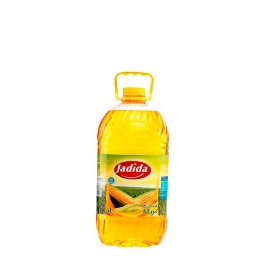 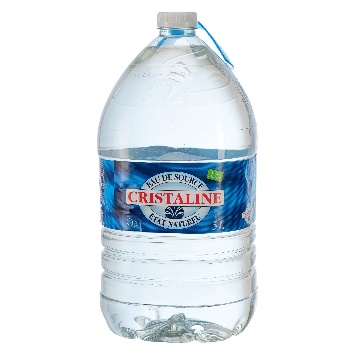 Les deux bouteilles ont un volume de 5L, l’une est remplie d’eau et l’autre d’huile.Quel est le point commun entre ces 2 bouteilles ? (Cocher la ou les bonnes réponses)Comment pourrait-on les distinguer ?2ème partie - Expérience :Expérience 1 :On ajoute dans un verre (dans l’ordre) :-50 mL d’eau.-50 mL d’huile.Suite à votre expérience, remplir le schéma suivant :Dans le verre de l’expérience 1 rajouter 100 mL d’huile.On observe : ……………………………………………………………………………………………………..............................................................................................................................................................................................................................Expérience 2 :On ajoute dans un verre (dans l’ordre) :-50 mL d’huile-50 mL d’eauOn observe : ……………………………………………………………………………………………………………......................................................................................................................................................................................................................Partie 3 - Traitement des observations :L’ordre d’ajout des liquides ………………………………………………………..........................sur la position de l’huile par rapport à l’eau.Peu importe le volume d’huile ajouter, l’huile …………………………………………………………………. l’eau.Hors 150 mL d’huile a une masse plus importante que 50mL d’eau, on en déduit que peu importe la masse d’huile ajouter l’huile ……………………………………………………….. sur l’eau.La masse de 1L d’eau est de  1 kg et que celle de  1L d’huile est de 880g soit 0,880 kg .On appelle masse volumique le rapport de la masse sur le volume ( ρ =  , m la masse en kg, V le volume en litre).Ainsi la masse volumique de l’huile est ………………………… à celle de l’eau, ce qui explique que l’huile flotte sur l’eau.Application :La masse d’une fiole contenant 150 mL de mercure est de 2kg.Calculer la masse volumique du mercure ( en kg/L) (on négligera la masse de la fiole à vide) :……………………………………………………………………………………………………………………………………………………………………………………………………………………………………………………………………………………………………………………………………………………………………………………………………………………………………………………………………………………………………………………………………………………………………………………………………………………………………………………La masseLa couleurLe volumeLa masseLa couleurLe volume